Муниципальное бюджетное дошкольное образовательное учреждение «Детский сад №4 комбинированного вида г. Бокситогорска»Конспект детско – родительского клуба «Мир на кончиках пальцев»Тема: «Волшебница Осень»Составили: Воспитатель Суханова А.С.Воспитатель: Егорова М.О.2023 г.Тема: «Волшебница Осень»Дата проведения:Цель: формировать познавательный интерес детей и родителей к миру природы.Задачи:Обобщить и систематизировать знания детей об осени и ее дарах;Устанавливать эмоциональный контакт между детьми, родителями и педагогами;Совершенствовать навыки детей через различные игры и упражнения;Развивать творческое воображение, внимание, память, связную речь.Развивать умение четко выполнять движения в соответствии с текстом и четко проговаривать слова;Развивать крупную и мелкую моторику.Предварительная работа:   Рассматривание иллюстраций «Осень», «Фрукты», «Овощи», «Животные и птицы осенью».Заучивание и чтение стихов об осени и ее дарах.НОД по всем областям на осенние темы.Оборудование:, разрезные картинки, осенний сундучок, прищепки, задании на листах «Дорисуй дождь», ватные палочки, втулки от туалетной бумаги, альбомные листыХод игры:Вед.: Здравствуйте, дорогие наши ребята, а так же наши мамы, папы, бабушки! Сегодня у нас не совсем обычный день. Сегодня мы отправляемся с вами в царство золотой осени. А королева Волшебница Осень приготовила для нас сложные задания. Мы должны выполнить все задания и вернуться обратно в наш детский сад. Вы согласны?Дети: Ответы детей(Включается музыка, дети и родители закрывают глаза и отправляются в царство осени)1. Задание  «Разрезные картинки»Вед.: Скажите, пожалуйста, какое сейчас время года? Дети: Осень.  Вед.:А как можно догадаться, что наступила осень? Дети: Холодно, дожди идут, сильный ветер, листья меняют цвет и опадают, птицы улетают, животные готовятся к зиме. Вед.: А что люди делают осенью?Дети: Собирают урожай.Вед.: У вас на столах лежат разрезные картинки, вам нужно их собрать, а ваши родители вам в этом помогут. Вед.: Молодцы, все справились с этим заданием. Следующее задание «Солнышко и тучка»2. Задание  «Солнышко и тучка» Вед.: Чтобы начать следующее задание, давайте разомнем наши пальчики. Для это выполним пальчиковую гимнастику «Собираем урожай»Пальчиковая гимнастикаУ девчушки Зиночки овощи в корзиночке (делаем ладони корзиночкой)Вот пузатый кабачок положила на бочок (сгибаем пальцы, начиная с мизинца),Морковка и лучок. Помидор и огурец. Наша Зина – молодец (показываем большой палец)!Вед.:  Молодцы! Сейчас нам с вами нужно будет сделать солнышко. Солнышко у нас будет из кругов картона, а лучики будут из необычных предметов – прищепок. У вас на тарелке лежат круги, возьмите их в руки. Какого они цвета? Дети: Желтые. Вед.: Это будет наше солнце. Лучики сделаем  из прищепок. Какого цвета возьмем прищепки? Дети: Желтые. Вед.: Делаем – прищепляем по одной прищепке на круг на одинаковом расстоянии друг от друга по 5 штук. Какое замечательное солнышко получилось! Как здорово! Посмотрите, у вас лежат тучки, теперь мы будем делать дождик. Какого цвета прищепки возьмем? Дети: Синие. Вед.: Делаем - прищепляем по одной прищепке на тучку (3 штуки).3. Задание  «Ритмическое упражнение «Овощи»Вед.: Давайте с вами отдохнем. На экране появятся картинки овощей. Вы должны хлопнуть в ладоши если увидите маленький овощ, а если большой – стучим по коленкам. Готовы?Дети: Да (на экране появляется ритмическое упражнение, дети и родители выполняют его под музыку).4. Задание  «Речевое дыхание «Осень»Вед.: Давайте подышим осенним воздухом все вместе и скажем:– Ах, какой чудесный воздух!
– Ах, как красиво в осеннем лесу!
– Ах, сколько листьев под ногами! (Дети и родители выполняют глубокий вдох через нос и медленный выдох через рот (слова произносятся на выдохе).5. Задание  «Физ. минутка»Вед.: Вы хорошо все  потрудились, теперь давайте с вами отдохнем. Встанем у своих мест и сделаем зарядку.Физкультурная гимнастикаВетер дует нам в лицо (мах ладонями в лицо).Закачалось деревцо (руки вверх – наклоны вправо, влево).Ветерок все тише, тише (присаживаемся на корточки),Деревцо все выше, выше (тянемся вверх за руками).6. Задание  «Помоги художнику»Вед.: Посмотрите, у вас на столах лежит листок, а на нем художник забыл нарисовать тучке дождик. Давайте поможем художнику закончить рисунок. Возьмите синий или голубой карандаш и нарисуйте по точкам дождик, а родители вам в этом помогут.  (Дети и родители выполняют задание).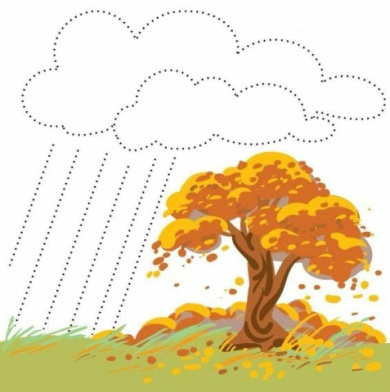 Вед.: Какие вы все молодцы, справились со всеми заданиями. И теперь мы вас приглашаем в нашу творческую мастерскую. Давайте Волшебнице Осени нарисуем подарок осеннее дерево. Мы вам предлагаем 2 нетрадиционные техники рисования: рисование втулками от туалетной бумаги и ватными палочками. (Детям и родителям предлагается 2 варианта осеннего дерева на выбор). Выполнение работы.Вед.: Вы славно потрудились. Смотри, какие замечательные деревья у нас получились. За это Волшебница Осень хочет вас угостить вкусными конфетами. Наша прогулка подошла к концу, возвращаемся в детский сад.Вед.: Вот и закончилось наше путешествие. Большое всем спасибо за такое чудесное путешествие, а вам родители хочется сказать огромное спасибо, что смогли найти время и вместе с детьми провести время. До новых встреч, до свидания! 